	บันทึกข้อความ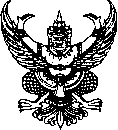 ส่วนราชการ   กศ. (กง.ศน.)   โทร. ๐-๒๒๔๑-๙๐00 ต่อ 5337ที่  มท ๐๘16.๕/	วันที่          กุมภาพันธ์  ๒๕67เรื่อง  แบบรายงานและตัวชี้วัดการส่งเสริมพัฒนาการและความฉลาดทางอารมณ์ของเด็กระดับชั้นอนุบาลเรียน  อสถ.	๑. ต้นเรื่อง                          โครงการส่วนพระองค์สมเด็จพระกนิษฐาธิราชเจ้า กรมสมเด็จพระเทพรัตนราชสุดา ฯ สยามบรมราชกุมารี ร่วมกับสถานศึกษาในโครงการตามพระราชดำริฯ และหน่วยงานที่เกี่ยวข้อง 
จัดทำแผนพัฒนาเด็กและเยาวชนในถิ่นทุรกันดาร ตามพระราชดำริ สมเด็จพระกนิษฐาธิราชเจ้า 
กรมสมเด็จพระเทพรัตนราชสุดา ฯ สยามบรมราชกุมารี ฉบับที่ 5 (พ.ศ. 2560 – 2569) และเครื่องชี้วัดขึ้น
เพื่อใช้เป็นกรอบแนวทางในการจัดทำแผนปฏิบัติการของสถานศึกษาและของทุกภาคส่วนที่สนับสนุน
การพัฒนา รวมทั้งใช้ในการติดตามความก้าวหน้าของการดำเนินงาน                                     (เอกสาร 1)๒. ข้อเท็จจริง    2.1 สำนักพระราชวังแจ้งว่า โครงการส่วนพระองค์สมเด็จพระกนิษฐาธิราชเจ้า 
กรมสมเด็จพระเทพรัตนราชสุดา ฯ สยามบรมราชกุมารี ได้พัฒนาตัวชี้วัดและแบบรายงานที่เกี่ยวข้องกับการส่งเสริมพัฒนาการและความฉลาดทางอารมณ์ให้สถานศึกษาส่งเสริมการพัฒนาอย่างต่อเนื่องและเป็นรูปธรรม 
ในการนี้ จึงขอความอนุเคราะห์ สถ. แจ้งไปยังสถานศึกษาในสังกัดให้บันทึกข้อมูลลงในแบบรายงานการส่งเสริมพัฒนาการและความฉลาดทางอารมณ์ของเด็กระดับชั้นอนุบาล (103อ-2) และจัดส่งแบบรายงานดังกล่าว 
ไปยังโครงการส่วนพระองค์สมเด็จพระกนิษฐาธิราชเจ้า กรมสมเด็จพระเทพรัตนราชสุดา ฯ สยามบรมราชกุมารี ครั้งที่ 1 ภายในวันที่ 15 มิถุนายน และครั้งที่ 2 ภายในวันที่ 15 มีนาคม ในทุกปีการศึกษา        (เอกสาร 2)                                    2.2 กศ. ได้ประสานเพิ่มเติมไปยังโครงการส่วนพระองค์สมเด็จพระกนิษฐาธิราชเจ้า 
กรมสมเด็จพระเทพรัตนราชสุดา ฯ สยามบรมราชกุมารี ว่าให้สถานศึกษาเฉพาะโรงเรียนดำเนินการจัดส่ง
แบบรายงาน ตามข้อ 2.1 ตั้งแต่ครั้งที่ 2 ประจำปีการศึกษา 2566 เป็นต้นไป๓. ข้อพิจารณา                         กศ. พิจารณาแล้วเห็นว่า เพื่อให้การพัฒนาเด็กและเยาวชนในถิ่นทุรกันดารเป็นไป
ตามพระราชประสงค์ เห็นควรมีหนังสือถึงจังหวัดระนองและตากแจ้งไปยังสถานศึกษาในสังกัดให้บันทึกข้อมูลลงในแบบรายงานการส่งเสริมพัฒนาการและความฉลาดทางอารมณ์ของเด็กระดับชั้นอนุบาล (103อ-2) 
และจัดส่งแบบรายงานดังกล่าว ไปยังโครงการส่วนพระองค์ฯ ตามข้อ 24. ข้อเสนอ	จึงเรียนมาเพื่อโปรดพิจารณา ตามข้อ 3 หากเห็นชอบโปรดลงนามในหนังสือถึง
ผู้ว่าราชการจังหวัดระนองและตาก ที่เสนอมาพร้อมนี้  		(นายพลวัฒน์  การุญภาสกร)                                                    	      ผอ.กศ.สำเนาคู่ฉบับที่  มท ๐๘๑๖.๕/						  กรมส่งเสริมการปกครองท้องถิ่น							               ถนนนครราชสีมา เขตดุสิต กทม. ๑๐๓๐๐						             กุมภาพันธ์  ๒๕๖7เรื่อง  แบบรายงานและตัวชี้วัดการส่งเสริมพัฒนาการและความฉลาดทางอารมณ์ของเด็กระดับชั้นอนุบาลเรียน  ผู้ว่าราชการจังหวัดระนองสิ่งที่ส่งมาด้วย   สำเนาหนังสือสำนักพระราชวัง ที่ พว 0207.2.2/2164                    ลงวันที่ 6 กุมภาพันธ์ 2567                                                           จำนวน 1 ฉบับ             	 ด้วยสำนักพระราชวังแจ้งว่า โครงการส่วนพระองค์สมเด็จพระกนิษฐาธิราชเจ้า 
กรมสมเด็จพระเทพรัตนราชสุดา ฯ สยามบรมราชกุมารี ร่วมกับสถานศึกษาในโครงการตามพระราชดำริฯ 
และหน่วยงานที่เกี่ยวข้อง จัดทำแผนพัฒนาเด็กและเยาวชนในถิ่นทุรกันดาร ตามพระราชดำริ สมเด็จพระกนิษฐาธิราชเจ้า กรมสมเด็จพระเทพรัตนราชสุดา ฯ สยามบรมราชกุมารี ฉบับที่ 5 (พ.ศ. 2560 – 2569) และเครื่องชี้วัดขึ้นเพื่อใช้เป็นกรอบแนวทางในการจัดทำแผนปฏิบัติการของสถานศึกษาและของทุกภาคส่วนที่สนับสนุนการพัฒนารวมทั้งใช้ในการติดตามความก้าวหน้าของการดำเนินงาน โดยได้พัฒนาตัวชี้วัดและแบบรายงานที่เกี่ยวข้อง
กับการส่งเสริมพัฒนาการและความฉลาดทางอารมณ์ให้สถานศึกษาส่งเสริมการพัฒนาอย่างต่อเนื่องและเป็นรูปธรรม                        กรมส่งเสริมการปกครองท้องถิ่นพิจารณาแล้วเห็นว่า เพื่อให้การพัฒนาเด็กและเยาวชนในถิ่นทุรกันดารเป็นไปตามพระราชประสงค์ จึงขอความอนุเคราะห์จังหวัดแจ้งองค์การบริหารส่วนจังหวัดระนอง 
ให้โรงเรียนบ้านในวง ดำเนินการบันทึกข้อมูลลงในแบบรายงานการส่งเสริมพัฒนาการและความฉลาด
ทางอารมณ์ของเด็กระดับชั้นอนุบาล (103อ-2) และจัดส่งแบบรายงานดังกล่าว ไปยังโครงการส่วนพระองค์สมเด็จพระกนิษฐาธิราชเจ้า กรมสมเด็จพระเทพรัตนราชสุดา ฯ สยามบรมราชกุมารี ครั้งที่ 1 ภายในวันที่ 
15 มิถุนายน และครั้งที่ 2 ภายในวันที่ 15 มีนาคม ในทุกปีการศึกษา โดยให้เริ่มดำเนินการตั้งแต่ครั้งที่ 2 ประจำปีการศึกษา 2566 เป็นต้นไป รายละเอียดปรากฏตามสิ่งที่ส่งมาด้วย 	จึงเรียนมาเพื่อโปรดพิจารณา	ขอแสดงความนับถือ                         อธิบดีกรมส่งเสริมการปกครองท้องถิ่นกองส่งเสริมและพัฒนาการจัดการศึกษาท้องถิ่นกลุ่มงานส่งเสริมการศึกษานอกระบบ ศิลปะ วัฒนธรรม และภูมิปัญญาท้องถิ่น โทร. ๐-๒๒๔๑-๙๐00 ต่อ 5337 ไปรษณีย์อิเล็กทรอนิกส์ saraban@dla.go.thผู้ประสานงาน นางสาวศิริยากร แซ่ปึง  โทร. 083-546-8535สำเนาคู่ฉบับที่  มท ๐๘๑๖.๕/						  กรมส่งเสริมการปกครองท้องถิ่น							               ถนนนครราชสีมา เขตดุสิต กทม. ๑๐๓๐๐						             กุมภาพันธ์  ๒๕๖7เรื่อง  แบบรายงานและตัวชี้วัดการส่งเสริมพัฒนาการและความฉลาดทางอารมณ์ของเด็กระดับชั้นอนุบาลเรียน  ผู้ว่าราชการจังหวัดตากสิ่งที่ส่งมาด้วย  1.  สำเนาหนังสือสำนักพระราชวัง ที่ พว 0207.2.2/2164                        ลงวันที่ 6 กุมภาพันธ์ 2567                                                       จำนวน 1 ฉบับ                      2. บัญชีรายชื่อสถานศึกษาสังกัดองค์กรปกครองส่วนท้องถิ่นที่เข้าร่วม                       โครงการพัฒนาเด็กและเยาวชนในถิ่นทุรกันดาร ตามพระราชดำริฯ	        จำนวน 1 ฉบับ                                            	ด้วยสำนักพระราชวังแจ้งว่า โครงการส่วนพระองค์สมเด็จพระกนิษฐาธิราชเจ้า 
กรมสมเด็จพระเทพรัตนราชสุดา ฯ สยามบรมราชกุมารี ร่วมกับสถานศึกษาในโครงการตามพระราชดำริฯ 
และหน่วยงานที่เกี่ยวข้อง จัดทำแผนพัฒนาเด็กและเยาวชนในถิ่นทุรกันดาร ตามพระราชดำริ สมเด็จพระกนิษฐาธิราชเจ้า กรมสมเด็จพระเทพรัตนราชสุดา ฯ สยามบรมราชกุมารี ฉบับที่ 5 (พ.ศ. 2560 – 2569) และเครื่องชี้วัดขึ้นเพื่อใช้เป็นกรอบแนวทางในการจัดทำแผนปฏิบัติการของสถานศึกษาและของทุกภาคส่วนที่สนับสนุนการพัฒนารวมทั้งใช้ในการติดตามความก้าวหน้าของการดำเนินงาน โดยได้พัฒนาตัวชี้วัดและแบบรายงานที่เกี่ยวข้อง
กับการส่งเสริมพัฒนาการและความฉลาดทางอารมณ์ให้สถานศึกษาส่งเสริมการพัฒนาอย่างต่อเนื่องและเป็นรูปธรรม	กรมส่งเสริมการปกครองท้องถิ่นพิจารณาแล้วเห็นว่า เพื่อให้การพัฒนาเด็กและเยาวชน
ในถิ่นทุรกันดารเป็นไปตามพระราชประสงค์ จึงขอความอนุเคราะห์จังหวัดแจ้งองค์กรปกครองส่วนท้องถิ่น 
ให้สถานศึกษาในสังกัด ดำเนินการบันทึกข้อมูลลงในแบบรายงานการส่งเสริมพัฒนาการและความฉลาด
ทางอารมณ์ของเด็กระดับชั้นอนุบาล (103อ-2) และจัดส่งแบบรายงานดังกล่าว ไปยังโครงการส่วนพระองค์สมเด็จพระกนิษฐาธิราชเจ้า กรมสมเด็จพระเทพรัตนราชสุดา ฯ สยามบรมราชกุมารี ครั้งที่ 1 ภายในวันที่ 
15 มิถุนายน และครั้งที่ 2 ภายในวันที่ 15 มีนาคม ในทุกปีการศึกษา โดยให้เริ่มดำเนินการตั้งแต่ครั้งที่ 2 ประจำปีการศึกษา 2566 เป็นต้นไป รายละเอียดปรากฏตามสิ่งที่ส่งมาด้วย	จึงเรียนมาเพื่อโปรดพิจารณา	ขอแสดงความนับถือ                         อธิบดีกรมส่งเสริมการปกครองท้องถิ่นกองส่งเสริมและพัฒนาการจัดการศึกษาท้องถิ่นกลุ่มงานส่งเสริมการศึกษานอกระบบ ศิลปะ วัฒนธรรม และภูมิปัญญาท้องถิ่น โทร. ๐-๒๒๔๑-๙๐00 ต่อ 5337 ไปรษณีย์อิเล็กทรอนิกส์ saraban@dla.go.thผู้ประสานงาน นางสาวศิริยากร แซ่ปึง  โทร. 083-546-8535